MFICHA DE SOLICITUD DE ASISTENCIA A LOS CURSOS DE FORMACIÓN DEL PLAN ANUAL 2015 MFICHA DE SOLICITUD DE ASISTENCIA A LOS CURSOS DE FORMACIÓN DEL PLAN ANUAL 2015 MFICHA DE SOLICITUD DE ASISTENCIA A LOS CURSOS DE FORMACIÓN DEL PLAN ANUAL 2015 MFICHA DE SOLICITUD DE ASISTENCIA A LOS CURSOS DE FORMACIÓN DEL PLAN ANUAL 2015 MFICHA DE SOLICITUD DE ASISTENCIA A LOS CURSOS DE FORMACIÓN DEL PLAN ANUAL 2015 MFICHA DE SOLICITUD DE ASISTENCIA A LOS CURSOS DE FORMACIÓN DEL PLAN ANUAL 2015 MFICHA DE SOLICITUD DE ASISTENCIA A LOS CURSOS DE FORMACIÓN DEL PLAN ANUAL 2015 MFICHA DE SOLICITUD DE ASISTENCIA A LOS CURSOS DE FORMACIÓN DEL PLAN ANUAL 2015 MFICHA DE SOLICITUD DE ASISTENCIA A LOS CURSOS DE FORMACIÓN DEL PLAN ANUAL 2015 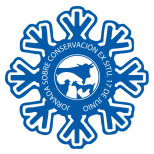 Nombre del curso:JORNADA SOBRE LA CONSERVACIÓN EXSITU DE LOS RECURSOS GENÉTICOS ANIMALES EN ESPAÑA. Nombre del curso:JORNADA SOBRE LA CONSERVACIÓN EXSITU DE LOS RECURSOS GENÉTICOS ANIMALES EN ESPAÑA. Nombre del curso:JORNADA SOBRE LA CONSERVACIÓN EXSITU DE LOS RECURSOS GENÉTICOS ANIMALES EN ESPAÑA. Nombre del curso:JORNADA SOBRE LA CONSERVACIÓN EXSITU DE LOS RECURSOS GENÉTICOS ANIMALES EN ESPAÑA. Nombre del curso:JORNADA SOBRE LA CONSERVACIÓN EXSITU DE LOS RECURSOS GENÉTICOS ANIMALES EN ESPAÑA. Fecha:17/06/2015Fecha:17/06/2015Fecha:17/06/2015Fecha:17/06/2015DATOS PERSONALESDATOS PERSONALESDATOS PERSONALESDATOS PERSONALESDATOS PERSONALESDATOS PERSONALESDATOS PERSONALESDATOS PERSONALESDATOS PERSONALESNombre: Apellidos: Domicilio: Calle Localidad Código postal Provincia Titulación académica: Nombre: Apellidos: Domicilio: Calle Localidad Código postal Provincia Titulación académica: Nombre: Apellidos: Domicilio: Calle Localidad Código postal Provincia Titulación académica: DNI: Email: Teléfono: DNI: Email: Teléfono: DNI: Email: Teléfono: DNI: Email: Teléfono: DNI: Email: Teléfono: DNI: Email: Teléfono: DATOS PROFESIONALESDATOS PROFESIONALESDATOS PROFESIONALESDATOS PROFESIONALESDATOS PROFESIONALESDATOS PROFESIONALESDATOS PROFESIONALESDATOS PROFESIONALESDATOS PROFESIONALESCentro de trabajo: Institución, Empresa, otros.Centro de trabajo: Institución, Empresa, otros.Centro de trabajo: Institución, Empresa, otros.Centro de trabajo: Institución, Empresa, otros.Centro de trabajo: Institución, Empresa, otros.Centro de trabajo: Institución, Empresa, otros.Centro de trabajo: Institución, Empresa, otros.Centro de trabajo: Institución, Empresa, otros.Centro de trabajo: Institución, Empresa, otros.ADMINISTRACIÓN CENTRAL ADMINISTRACIÓN AUTONOMICA  ADMINISTRACIÓN LOCAL ORGANIZACIÓN PROFESIONAL AGRARIACOOPERATIVA AGRARIA / ENTIDAD ASIMILADAPOSTGRADUADO/A:GRUPO DE ACCIÓN LOCAL UNIVERSITARIO/A:AGENTE DE EMPLEO Y DESARROLLO LOCALEMPRESA DEL SECTOROTRONombre de la Institución: Nombre de la Institución: Nombre de la Institución: Nombre de la Institución: Nombre de la Institución: Nombre de la Institución: Nombre de la Institución: Nombre de la Institución: ESTANCIA EN EL CENTROESTANCIA EN EL CENTROESTANCIA EN EL CENTROESTANCIA EN EL CENTROESTANCIA EN EL CENTROESTANCIA EN EL CENTROESTANCIA EN EL CENTROESTANCIA EN EL CENTROESTANCIA EN EL CENTROMartes16Martes16Martes16Miércoles 17Miércoles 17Miércoles 17Miércoles 17Alojamiento *Alojamiento *Comida (Incluida con la inscripción en el curso)Comida (Incluida con la inscripción en el curso)Incluida en la inscripciónIncluida en la inscripciónIncluida en la inscripciónIncluida en la inscripciónCena (No incluida en la inscripción del curso. Precio de la cena: 5,75 €.)Cena (No incluida en la inscripción del curso. Precio de la cena: 5,75 €.)* El número de habitaciones es limitado. La asignación de habitación se realizará por orden de inscripción en el curso.Precio de la habitación individual, o de la habitación doble con uso individual: 15,50 € (desayuno incluido), Precio de la habitación doble compartida: 11,50 € (desayuno incluido)* El número de habitaciones es limitado. La asignación de habitación se realizará por orden de inscripción en el curso.Precio de la habitación individual, o de la habitación doble con uso individual: 15,50 € (desayuno incluido), Precio de la habitación doble compartida: 11,50 € (desayuno incluido)* El número de habitaciones es limitado. La asignación de habitación se realizará por orden de inscripción en el curso.Precio de la habitación individual, o de la habitación doble con uso individual: 15,50 € (desayuno incluido), Precio de la habitación doble compartida: 11,50 € (desayuno incluido)* El número de habitaciones es limitado. La asignación de habitación se realizará por orden de inscripción en el curso.Precio de la habitación individual, o de la habitación doble con uso individual: 15,50 € (desayuno incluido), Precio de la habitación doble compartida: 11,50 € (desayuno incluido)SencillaSencilla* El número de habitaciones es limitado. La asignación de habitación se realizará por orden de inscripción en el curso.Precio de la habitación individual, o de la habitación doble con uso individual: 15,50 € (desayuno incluido), Precio de la habitación doble compartida: 11,50 € (desayuno incluido)* El número de habitaciones es limitado. La asignación de habitación se realizará por orden de inscripción en el curso.Precio de la habitación individual, o de la habitación doble con uso individual: 15,50 € (desayuno incluido), Precio de la habitación doble compartida: 11,50 € (desayuno incluido)* El número de habitaciones es limitado. La asignación de habitación se realizará por orden de inscripción en el curso.Precio de la habitación individual, o de la habitación doble con uso individual: 15,50 € (desayuno incluido), Precio de la habitación doble compartida: 11,50 € (desayuno incluido)* El número de habitaciones es limitado. La asignación de habitación se realizará por orden de inscripción en el curso.Precio de la habitación individual, o de la habitación doble con uso individual: 15,50 € (desayuno incluido), Precio de la habitación doble compartida: 11,50 € (desayuno incluido)Doble **Doble **** En  caso de solicitar habitación doble, por favor indique Nombre y Apellidos del acompañante.El acompañante debe a su vez rellenar este mismo formulario indicando su nombre en este apartado.        Acompañante: ________________________________________________   TRANSPORTE ****** Las plazas de autobús se concederán por orden de inscripción en el curso** En  caso de solicitar habitación doble, por favor indique Nombre y Apellidos del acompañante.El acompañante debe a su vez rellenar este mismo formulario indicando su nombre en este apartado.        Acompañante: ________________________________________________   TRANSPORTE ****** Las plazas de autobús se concederán por orden de inscripción en el curso** En  caso de solicitar habitación doble, por favor indique Nombre y Apellidos del acompañante.El acompañante debe a su vez rellenar este mismo formulario indicando su nombre en este apartado.        Acompañante: ________________________________________________   TRANSPORTE ****** Las plazas de autobús se concederán por orden de inscripción en el curso** En  caso de solicitar habitación doble, por favor indique Nombre y Apellidos del acompañante.El acompañante debe a su vez rellenar este mismo formulario indicando su nombre en este apartado.        Acompañante: ________________________________________________   TRANSPORTE ****** Las plazas de autobús se concederán por orden de inscripción en el curso** En  caso de solicitar habitación doble, por favor indique Nombre y Apellidos del acompañante.El acompañante debe a su vez rellenar este mismo formulario indicando su nombre en este apartado.        Acompañante: ________________________________________________   TRANSPORTE ****** Las plazas de autobús se concederán por orden de inscripción en el curso** En  caso de solicitar habitación doble, por favor indique Nombre y Apellidos del acompañante.El acompañante debe a su vez rellenar este mismo formulario indicando su nombre en este apartado.        Acompañante: ________________________________________________   TRANSPORTE ****** Las plazas de autobús se concederán por orden de inscripción en el curso** En  caso de solicitar habitación doble, por favor indique Nombre y Apellidos del acompañante.El acompañante debe a su vez rellenar este mismo formulario indicando su nombre en este apartado.        Acompañante: ________________________________________________   TRANSPORTE ****** Las plazas de autobús se concederán por orden de inscripción en el curso** En  caso de solicitar habitación doble, por favor indique Nombre y Apellidos del acompañante.El acompañante debe a su vez rellenar este mismo formulario indicando su nombre en este apartado.        Acompañante: ________________________________________________   TRANSPORTE ****** Las plazas de autobús se concederán por orden de inscripción en el curso** En  caso de solicitar habitación doble, por favor indique Nombre y Apellidos del acompañante.El acompañante debe a su vez rellenar este mismo formulario indicando su nombre en este apartado.        Acompañante: ________________________________________________   TRANSPORTE ****** Las plazas de autobús se concederán por orden de inscripción en el cursoTransporte facilitado hasta el CENCA(Autobús con salida / llegada en Príncipe de Vergara)Transporte facilitado hasta el CENCA(Autobús con salida / llegada en Príncipe de Vergara)IDA: Miércoles 17 - 08:00 hIDA: Miércoles 17 - 08:00 hIDA: Miércoles 17 - 08:00 hIDA: Miércoles 17 - 08:00 hIDA: Miércoles 17 - 08:00 hIDA: Miércoles 17 - 08:00 hTransporte facilitado hasta el CENCA(Autobús con salida / llegada en Príncipe de Vergara)Transporte facilitado hasta el CENCA(Autobús con salida / llegada en Príncipe de Vergara)VUELTA: Miércoles 17 - 17:00 hVUELTA: Miércoles 17 - 17:00 hVUELTA: Miércoles 17 - 17:00 hVUELTA: Miércoles 17 - 17:00 hVUELTA: Miércoles 17 - 17:00 hVUELTA: Miércoles 17 - 17:00 hTransporte facilitado hasta el CENCA(Autobús con salida / llegada a Torrejón de Ardoz)Transporte facilitado hasta el CENCA(Autobús con salida / llegada a Torrejón de Ardoz)IDA: Miércoles 17 - 08:10 hIDA: Miércoles 17 - 08:10 hIDA: Miércoles 17 - 08:10 hIDA: Miércoles 17 - 08:10 hIDA: Miércoles 17 - 08:10 hTransporte facilitado hasta el CENCA(Autobús con salida / llegada a Torrejón de Ardoz)Transporte facilitado hasta el CENCA(Autobús con salida / llegada a Torrejón de Ardoz)VUELTA: Miércoles 17 - 17:00 hVUELTA: Miércoles 17 - 17:00 hVUELTA: Miércoles 17 - 17:00 hVUELTA: Miércoles 17 - 17:00 hVUELTA: Miércoles 17 - 17:00 hTransporte facilitado hasta el CENCA(Autobús con salida / llegada  en Calle Alfonso XII, 56)Transporte facilitado hasta el CENCA(Autobús con salida / llegada  en Calle Alfonso XII, 56)IDA: Miércoles 17 - 08:30 hIDA: Miércoles 17 - 08:30 hIDA: Miércoles 17 - 08:30 hIDA: Miércoles 17 - 08:30 hIDA: Miércoles 17 - 08:30 hTransporte facilitado hasta el CENCA(Autobús con salida / llegada  en Calle Alfonso XII, 56)Transporte facilitado hasta el CENCA(Autobús con salida / llegada  en Calle Alfonso XII, 56)VUELTA: Miércoles 17 - 19:30 hVUELTA: Miércoles 17 - 19:30 hVUELTA: Miércoles 17 - 19:30 hVUELTA: Miércoles 17 - 19:30 hVUELTA: Miércoles 17 - 19:30 hVehículo propioVehículo propioMatrícula: Matrícula: Matrícula: Matrícula: Matrícula: Matrícula: Matrícula: El/la abajo firmante solicita ser admitido/a al curso, y declara bajo su responsabilidad que son ciertos los datos consignados en esta ficha, aceptando las condiciones establecidas en el curso,  comprometiéndose a probar documentalmente todos los datos que figuran en esta solicitud si así se le requiere; y autorizando al Ministerio de Agricultura, Alimentación y Medio Ambiente para el uso y tratamiento de los datos de carácter personal que constan en la documentación presentada y en esta solicitud, a los efectos del inequívoco consentimiento previsto en el artículo 6 de  15/1999, de 13 de diciembre, de protección de datos de carácter personal y disposiciones concordantes. (firma)El/la abajo firmante solicita ser admitido/a al curso, y declara bajo su responsabilidad que son ciertos los datos consignados en esta ficha, aceptando las condiciones establecidas en el curso,  comprometiéndose a probar documentalmente todos los datos que figuran en esta solicitud si así se le requiere; y autorizando al Ministerio de Agricultura, Alimentación y Medio Ambiente para el uso y tratamiento de los datos de carácter personal que constan en la documentación presentada y en esta solicitud, a los efectos del inequívoco consentimiento previsto en el artículo 6 de  15/1999, de 13 de diciembre, de protección de datos de carácter personal y disposiciones concordantes. (firma)El/la abajo firmante solicita ser admitido/a al curso, y declara bajo su responsabilidad que son ciertos los datos consignados en esta ficha, aceptando las condiciones establecidas en el curso,  comprometiéndose a probar documentalmente todos los datos que figuran en esta solicitud si así se le requiere; y autorizando al Ministerio de Agricultura, Alimentación y Medio Ambiente para el uso y tratamiento de los datos de carácter personal que constan en la documentación presentada y en esta solicitud, a los efectos del inequívoco consentimiento previsto en el artículo 6 de  15/1999, de 13 de diciembre, de protección de datos de carácter personal y disposiciones concordantes. (firma)El/la abajo firmante solicita ser admitido/a al curso, y declara bajo su responsabilidad que son ciertos los datos consignados en esta ficha, aceptando las condiciones establecidas en el curso,  comprometiéndose a probar documentalmente todos los datos que figuran en esta solicitud si así se le requiere; y autorizando al Ministerio de Agricultura, Alimentación y Medio Ambiente para el uso y tratamiento de los datos de carácter personal que constan en la documentación presentada y en esta solicitud, a los efectos del inequívoco consentimiento previsto en el artículo 6 de  15/1999, de 13 de diciembre, de protección de datos de carácter personal y disposiciones concordantes. (firma)El/la abajo firmante solicita ser admitido/a al curso, y declara bajo su responsabilidad que son ciertos los datos consignados en esta ficha, aceptando las condiciones establecidas en el curso,  comprometiéndose a probar documentalmente todos los datos que figuran en esta solicitud si así se le requiere; y autorizando al Ministerio de Agricultura, Alimentación y Medio Ambiente para el uso y tratamiento de los datos de carácter personal que constan en la documentación presentada y en esta solicitud, a los efectos del inequívoco consentimiento previsto en el artículo 6 de  15/1999, de 13 de diciembre, de protección de datos de carácter personal y disposiciones concordantes. (firma)El/la abajo firmante solicita ser admitido/a al curso, y declara bajo su responsabilidad que son ciertos los datos consignados en esta ficha, aceptando las condiciones establecidas en el curso,  comprometiéndose a probar documentalmente todos los datos que figuran en esta solicitud si así se le requiere; y autorizando al Ministerio de Agricultura, Alimentación y Medio Ambiente para el uso y tratamiento de los datos de carácter personal que constan en la documentación presentada y en esta solicitud, a los efectos del inequívoco consentimiento previsto en el artículo 6 de  15/1999, de 13 de diciembre, de protección de datos de carácter personal y disposiciones concordantes. (firma)El/la abajo firmante solicita ser admitido/a al curso, y declara bajo su responsabilidad que son ciertos los datos consignados en esta ficha, aceptando las condiciones establecidas en el curso,  comprometiéndose a probar documentalmente todos los datos que figuran en esta solicitud si así se le requiere; y autorizando al Ministerio de Agricultura, Alimentación y Medio Ambiente para el uso y tratamiento de los datos de carácter personal que constan en la documentación presentada y en esta solicitud, a los efectos del inequívoco consentimiento previsto en el artículo 6 de  15/1999, de 13 de diciembre, de protección de datos de carácter personal y disposiciones concordantes. (firma)El/la abajo firmante solicita ser admitido/a al curso, y declara bajo su responsabilidad que son ciertos los datos consignados en esta ficha, aceptando las condiciones establecidas en el curso,  comprometiéndose a probar documentalmente todos los datos que figuran en esta solicitud si así se le requiere; y autorizando al Ministerio de Agricultura, Alimentación y Medio Ambiente para el uso y tratamiento de los datos de carácter personal que constan en la documentación presentada y en esta solicitud, a los efectos del inequívoco consentimiento previsto en el artículo 6 de  15/1999, de 13 de diciembre, de protección de datos de carácter personal y disposiciones concordantes. (firma)El/la abajo firmante solicita ser admitido/a al curso, y declara bajo su responsabilidad que son ciertos los datos consignados en esta ficha, aceptando las condiciones establecidas en el curso,  comprometiéndose a probar documentalmente todos los datos que figuran en esta solicitud si así se le requiere; y autorizando al Ministerio de Agricultura, Alimentación y Medio Ambiente para el uso y tratamiento de los datos de carácter personal que constan en la documentación presentada y en esta solicitud, a los efectos del inequívoco consentimiento previsto en el artículo 6 de  15/1999, de 13 de diciembre, de protección de datos de carácter personal y disposiciones concordantes. (firma)